  PROTOCOLLO D’INTESA ANNO 2024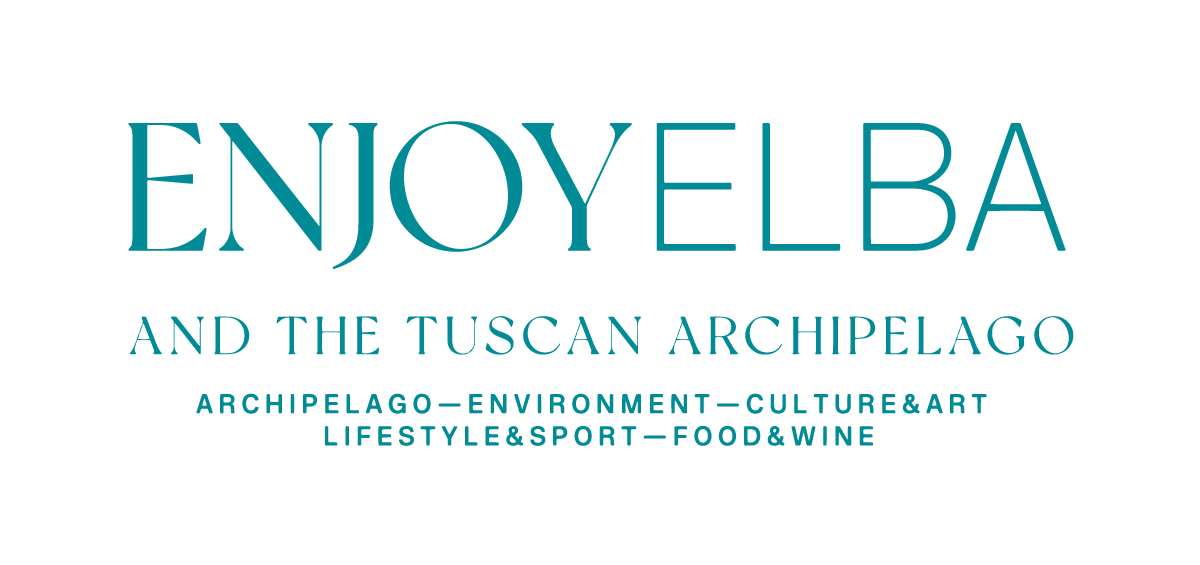 TRAla Rivista Enjoy Elba and the Tuscan Archipelago, iscritta al Tribunale di Livorno n.4/2020 in data 25 maggio 2020, con sede operativa a Marciana Marina (LI), Via Aldo Moro 54, edita da SIMTUR Via Francesco di Sales 18 - RomaE IL PARTNERla DITTA/ENTE _______________________________________________________________________________________________________________________ VIA ___________________________________________________ CITTÀ _______________________________________________________________________EMAIL ________________________________________________________ TEL__________________________________________________________________PARTITA IVA ______________________________________.__________  C.F. ____________________________________________________________________ SDI per la fatturazione elettronica _______________________________________________________________________________________________________in persona del LEGALE RAPPRESENTANTE, Sig./Sig.ra ________________________________________________________________________________________nato/a ______________________________________________________ il _____________________________________________________________________e residente a ________________________________________________ Via_____________________________________________________________________ ____________________________________C. F.___________________________________________________________________________________________SI CONVIENE E STIPULA QUANTO SEGUE:Le Parti convengono di partecipare alla realizzazione del progetto editoriale “Enjoy Elba and The Tuscan Archipelago” 2024 per la promozione e valorizzazione del territorio dell’Arcipelago Toscano attraverso una campagna che preveda la pubblicazione e distribuzione condivisa di contenuti redazionali su supporto cartaceo, via web e social network;I contenuti, comprese le immagini,  da veicolare saranno forniti a titolo non oneroso per esclusivo utilizzo della rivista e, qualora richiedano un intervento redazionale o grafico, non potranno essere pubblicati su altri magazine o diffusi attraverso canali diversi da quelli comunemente individuati;Le Parti convengono che il direttore responsabile, dott.ssa Patrizia Lupi, potrà riservarsi di verificare che i contenuti redazionali siano in linea con le finalità del progetto, con la linea editoriale e con lo stile di comunicazione mirati a sostenere e incoraggiare forme di sviluppo in sintonia con il paesaggio e l’ambiente, con le esigenze delle comunità locali, con il necessario percorso di transizione ecologica e di affermazione dell’economia circolare;Al fine di partecipare all’attività di valorizzazione dei patrimoni materiali e immateriali diffusi dell’Isola d’Elba e dell’Arcipelago Toscano, le Parti impegneranno autonomamente propri mezzi economici, materiali e professionali e, al fine di sostenere la rivista Enjoy Elba and the Archipelago, il partner si impegna a contribuire con un importo di euro (cifra e lettere) ____________________________________________________________________________,00 (+ IVA ove richiesta). A fronte del versamento di tale importo, su richiesta del partner sostenitore, verrà  emessa fattura.Per qualunque controversia dovesse insorgere in ordine all’interpretazione ed alla esecuzione della presente intesa sarà competente, in via esclusiva, il Tribunale di Livorno. Letto, approvato e sottoscritto Addì, _________________________________________
Enjoy Elba and the Tuscan Archipelago – www.enjoyelba.eu – info@enjoyelba.eu – cell. +39 339 6974753Edizioni SIMTUR     amministrazione@simtur.it     Mauro Calderini     cell. +39 339 5715392Per “Enjoy Elba & the Tuscan Archipelago”L’Editore SIMTUR
                                                                      Per il partner
                                                                   Il legale rappresentante